 HISTÓRIA - PROCLAMAÇÃO DA REPÚBLICAGoverno de todos     	O dia 15 de novembro é uma data histórica importante para os brasileiros,  tanto que virou feriado nacional. É que nesse dia, no ano de 1889, o sistema político do país passou por uma grande mudança: deixou de ser um Império e se  tornou uma República.     	Durante o sistema imperial, uma só família controlava o poder político. O governante era o imperador e ele só deixava o cargo quando morria. Então um de seus filhos assumia seu lugar.     	O nome do nosso imperador na época do Império era Dom Pedro II.     	Mas, no dia 15 de novembro de 1889 foi proclamada a República. Na República é eleito um presidente para governar o país. O nosso primeiro presidente foi o Marechal Deodoro da Fonseca.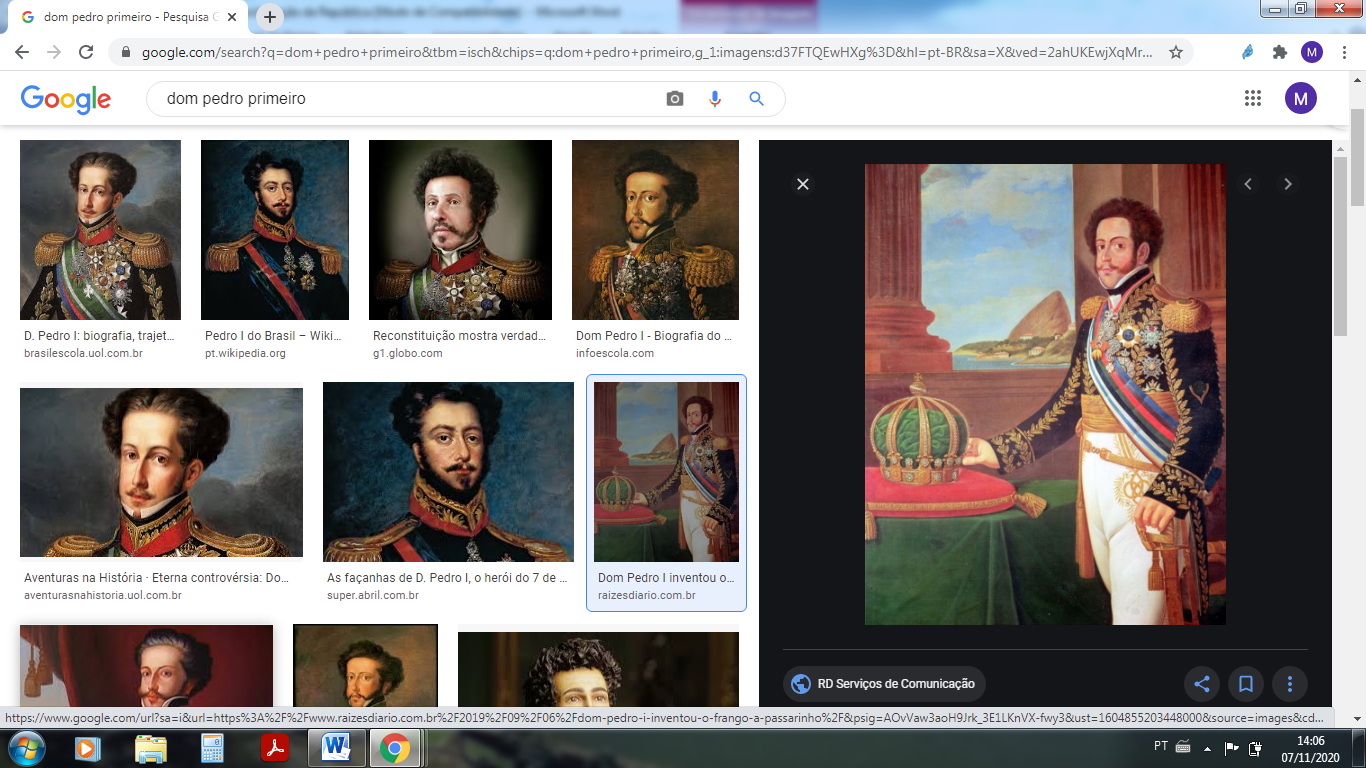 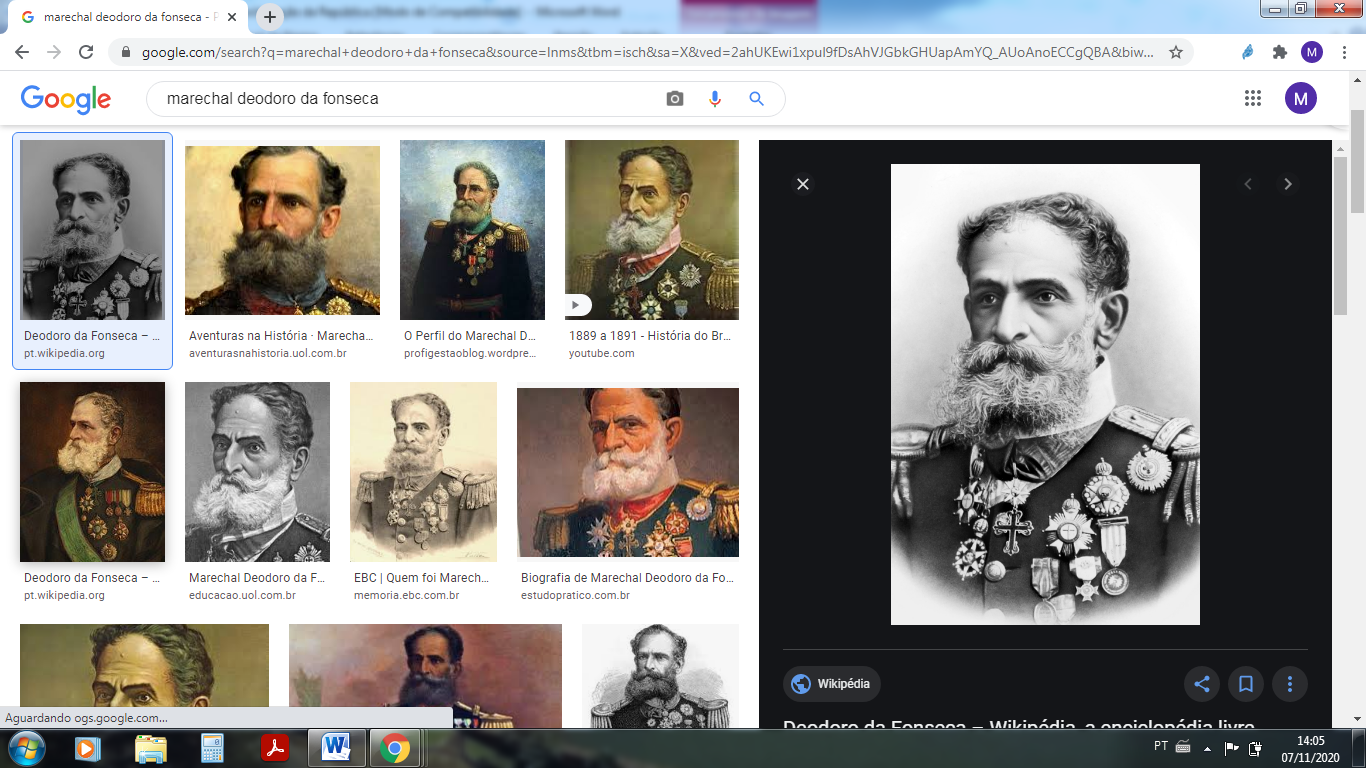     Marechal Deodoro da Fonseca                Dom Pedro II1- Assista ao  vídeo abaixo para entender melhor sobre o tema.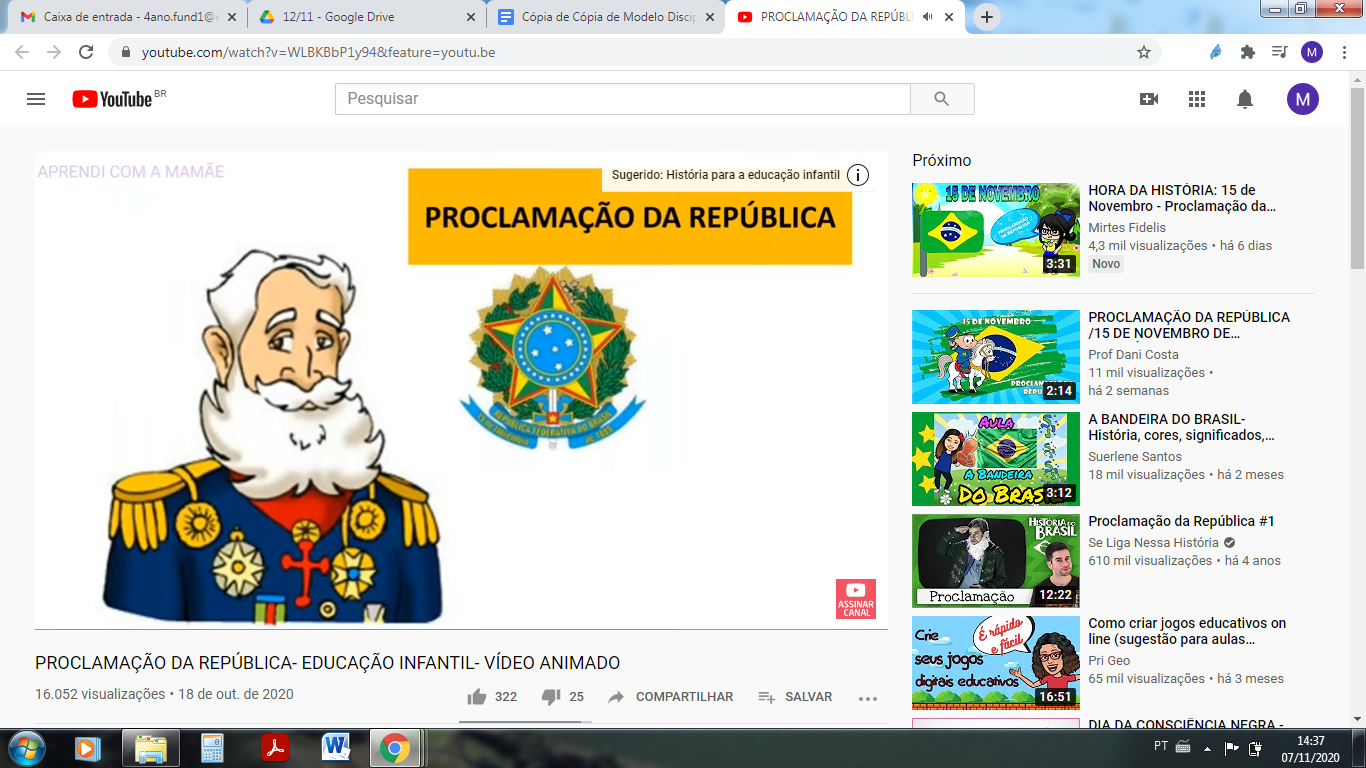 https://youtu.be/WLBKBbP1y942- Sublinhe com lápis de cor a resposta correta.A república foi proclamada dia:15 de novembro de 1889. 	10 de novembro de 1889.7 de novembro de 2008.3.  Antes da proclamação da república o regime de governo do Brasil era:a) (   ) Monarquia.b) (   ) Oligarquiac) (   ) AristocraciaExplique com suas palavras o que é monarquia:_______________________________________________________________________________________________________________________________________________________________________________________________________________“a república foi proclamada porque o Imperador tomou decisões que não agradaram grupos importantes, como fazendeiros, os militares e os católicos...”4- No trecho acima, copie quais foram os grupos importantes que não concordavam com decisões do imperador.__________________________________________________________________________________________________________________________________________ 5- Qual era o nome do nosso Imperador?Procure no caça-palavras e copie.__________________________________________________________________________________________________________________________________________Você sabia ?A palavra proclamação, é o mesmo que: declarar publicamente; anunciar em  público e em voz alta.6- Escreva a palavra que responde a seguinte pergunta:O que foi proclamada em 1889?            	____________________________________7- Quem foi o primeiro presidente do Brasil?_____________________________________________________________ 8 - Explique com suas palavras o que é república._______________________________________________________________________________________________________________________________________________________________________________________9-   Enumere a segunda coluna de acordo com a primeira.ASDFGJOPÃOIIENZOANDRÉNDAVIPEDRDFADOM PEDROIIEFABRIZIOGUIDOMMENINOPE(1) Dom Pedro II  (    ) Proclamou a República no dia 15 de novembro de 1889.(2) Marechal Deodoro da Fonseca  (    ) Governou o Brasil    durante o sistema Imperial. ( ) Foi eleito o primeiro presidente da República.